	  	ΕΝΤΥΠΟ  1                                                                                                                     (ΔΙΑΒΙΒΑΣΤΙΚΟ)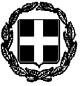 ΘΕΜΑ: «Αποστολή δικαιολογητικών και εισήγηση για έγκριση μετακίνησης στο   ε ξ ω τ ε ρ ι κ ό» Σας αποστέλλουμε τα δικαιολογητικά για έγκριση μετακίνησης στ …   …………………………………….. (πόλη/εις) ………………………………………… (χώρα/ες) ……………………… (αριθμός) εκπαιδευτικών και …………………… (αριθμός) μαθητών-μαθητριών στο πλαίσιο …………………………… (συμπληρώστε με την κατηγορία μετακίνησης που πρόκειται να πραγματοποιήσετε). Η μετακίνηση θα πραγματοποιηθεί από ...-...-... έως και ...-...-...  . Σημειώνουμε ότι: α) Πληρούνται όλες οι προϋποθέσεις που ορίζει η με αρ. 20883/ΓΔ4/12-02-2020 Υ.Α. του Υ.ΠΑΙ.Θ.(ΦΕΚ 456/τ. Β΄/13-02-2020) καιβ) Ε ι σ η γ ο ύ μ α σ τ ε    θ ε τ ι κ ά    για την πραγματοποίησή της.Συνημμένα, υποβάλλουμε:Αίτηση του/της Διευθυντή/Διευθύντριας του σχολείου για έγκριση μετακίνησης εκπαιδευτικών και μαθητών-μαθητριών στο εξωτερικό, στην οποία αναγράφεται το εγκεκριμένο αναλυτικό πρόγραμμα της εκδρομής –εκπαιδευτικής μετακίνησης. (ΕΝΤΥΠΟ 2) Ακριβές Αντίγραφο της Απόφασης  του Συλλόγου Διδασκόντων του σχολείου σύμφωνα με το άρθρο 9 της αρ. 20883/ΓΔ4/12-02-2020 Υ.Α. του Υ.ΠΑΙ.Θ.(ΦΕΚ 456/τ. Β΄/13-02-2020) (ΕΝΤΥΠΟ 3)Βεβαίωση του/της Διευθυντή/Διευθύντριας του σχολείου ότι τηρούνται τα προβλεπόμενα από τη νομοθεσία, ανάλογα με το πλαίσιο στο οποίο εντάσσεται η εκδρομή-μετακίνηση (ΕΝΤΥΠΟ 4).                Ο/Η ΔΙΕΥΘΥΝΤΗΣ/ΝΤΡΙΑ 	   ΤΗΣ ΣΧΟΛΙΚΗΣ ΜΟΝΑΔΑΣ     ………………………………………                                                                                                                                         (ονοματεπώνυμο –                                                                                                                                  σφραγίδα – υπογραφή)ΕΛΛΗΝΙΚΗ ΔΗΜΟΚΡΑΤΙΑΥΠΟΥΡΓΕΙΟ ΠΑΙΔΕΙΑΣ, ΘΡΗΣΚΕΥΜΑΤΩΝ ΚΑΙ ΑΘΛΗΤΙΣΜΟΥΠΕΡΙΦ/ΚΗ Δ/ΝΣΗ Α/ΘΜΙΑΣ & Β/ΘΜΙΑΣ ΕΚΠ/ΣΗΣΗΠΕΙΡΟΥ               Δ/ΝΣΗ Β/ΘΜΙΑΣ ΕΚΠ/ΣΗΣ  ΘΕΣΠΡΩΤΙΑΣ………………….. (ΣΧΟΛΕΙΟ)Ταχ. Δ/νση: ………………………. Τ.Κ: ………………………..Πληροφορίες : ………………………..Τηλέφωνο: ………………………...Email: ………………………….…      ……………. (πόλη), ………………. (ημερομηνία)ΕΛΛΗΝΙΚΗ ΔΗΜΟΚΡΑΤΙΑΥΠΟΥΡΓΕΙΟ ΠΑΙΔΕΙΑΣ, ΘΡΗΣΚΕΥΜΑΤΩΝ ΚΑΙ ΑΘΛΗΤΙΣΜΟΥΠΕΡΙΦ/ΚΗ Δ/ΝΣΗ Α/ΘΜΙΑΣ & Β/ΘΜΙΑΣ ΕΚΠ/ΣΗΣΗΠΕΙΡΟΥ               Δ/ΝΣΗ Β/ΘΜΙΑΣ ΕΚΠ/ΣΗΣ  ΘΕΣΠΡΩΤΙΑΣ………………….. (ΣΧΟΛΕΙΟ)Ταχ. Δ/νση: ………………………. Τ.Κ: ………………………..Πληροφορίες : ………………………..Τηλέφωνο: ………………………...Email: ………………………….Αριθ. Πρωτ.: ……………………ΕΛΛΗΝΙΚΗ ΔΗΜΟΚΡΑΤΙΑΥΠΟΥΡΓΕΙΟ ΠΑΙΔΕΙΑΣ, ΘΡΗΣΚΕΥΜΑΤΩΝ ΚΑΙ ΑΘΛΗΤΙΣΜΟΥΠΕΡΙΦ/ΚΗ Δ/ΝΣΗ Α/ΘΜΙΑΣ & Β/ΘΜΙΑΣ ΕΚΠ/ΣΗΣΗΠΕΙΡΟΥ               Δ/ΝΣΗ Β/ΘΜΙΑΣ ΕΚΠ/ΣΗΣ  ΘΕΣΠΡΩΤΙΑΣ………………….. (ΣΧΟΛΕΙΟ)Ταχ. Δ/νση: ………………………. Τ.Κ: ………………………..Πληροφορίες : ………………………..Τηλέφωνο: ………………………...Email: ………………………….                              Προς: Δ.Δ.Ε.  ΘΕΣΠΡΩΤΙΑΣ